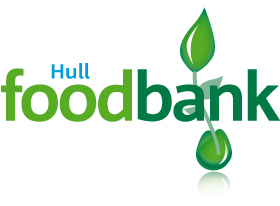 Responsible to:  Foodbank ManagerResponsible for:  managing volunteers both internally and externallyPosition type: approximately 4-6 hours per weekOverall Responsibility:  To support the project manager and team leaders in recruiting, managing and developing volunteers.Specific Responsibilities:  Advertising and PromotionActively recruiting volunteersLink with different places and people with promotional publicity.Good working knowledge of each roleRecruitingAnswering queries regarding volunteer rolesCoordination of Safer Recruiting policyTaking in of applicationsLong listing of each candidateProcessing referencesLiaise with project manager to short listArrange interviews monthlyConduct interviews with Foodbank ManagerOrganise and facilitate volunteer training as requiredInduct all new volunteers and supply them with a volunteer handbookLogisticsManage the volunteer rotaIdentify recruitment needsInduct recruited volunteersCoordinate volunteer rotas in liaison with other coordinatorsReport and health and safety or safeguarding concerns to Foodbank ManagerTeam DevelopmentHold regular team meetings with team leaders to identify team development needsIdentify common themes throughout the teamsRegular liaison with project manager to decide team training needsEnsure that all volunteers receive regular updates on and adhere to foodbank policies and proceduresSkills/Experience Essential to the rolePassionate about the vision and aims of Hull FoodbankFlexibleWell organisedDevelop and work through systems and processesProfessional in representing Hull Foodbank and the charity’s needs to othersExperience of working systematicallyAbility to learn and carry out  the roleAbility to keep information confidentialExcellent communication skills – both written and oralInterpersonal – get on well with peopleAbility to work unsupervisedHonest and trustworthyValue all people who come into contact with Hull FoodbankSkills/Experience Desirable to the roleExperience of working with volunteersAbility to carry logistics and team developmentConfident in public speaking